Happy birthday to: 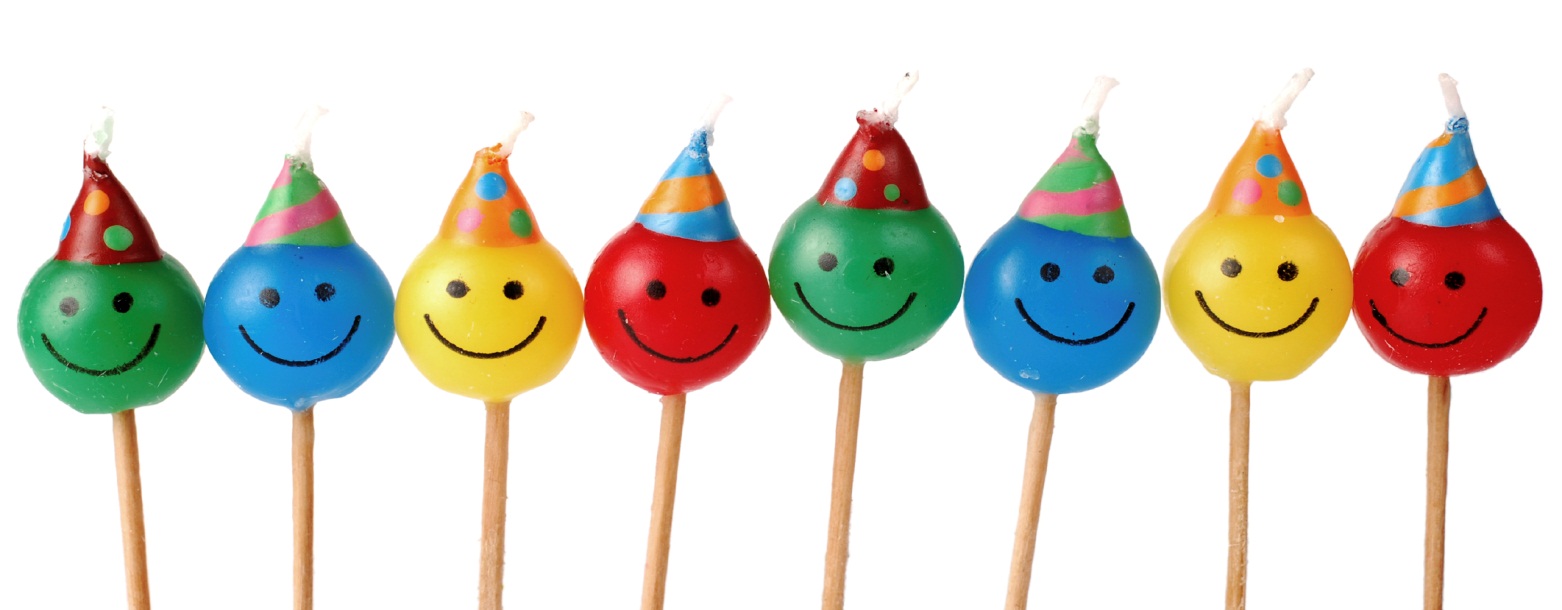 